МИНИСТЕРСТВО НА ОБРАЗОВАНИЕТО И НАУКАТАРЕГИОНАЛНО УПРАВЛЕНИЕ НА ОБРАЗОВАНИЕТО - БЛАГОЕВГРАДСУ „НЕОФИТ РИЛСКИ”, ГР. БАНСКО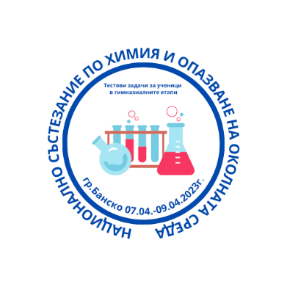 П Р О Г Р А М АНА XХIV НАЦИОНАЛНО СЪСТЕЗАНИЕ ПО ХИМИЯ И ОПАЗВАНЕ НА ОКОЛНАТА СРЕДА „ТЕСТОВИ ЗАДАЧИ ЗА УЧЕНИЦИ В ГИМНАЗИАЛНИТЕ ЕТАПИ“БАНСКО, 07.04. – 09.04.2023 г.ЧАСДЕЙНОСТИМЯСТО07 април07 април07 априлдо 17:30Регистрация и настаняване на участници, ръководители и гостиХотели18:30Официално откриване на XХIV Национално състезание по ХООСТуристически информационен център, площад „Възраждане“ №419-19:45Техническа конференция 
с ръководителитеТуристически информационен център, площад „Възраждане“ №420:00Официална вечеря
за ръководители, националната комисия и организатори Ресторант „Молерите“08 април08 април08 априлдо 07:30ЗакускаХотелидо 07:45Настаняване на участниците по залиСУ „Неофит Рилски“08:00-13:00Провеждане на състезаниетоСУ „Неофит Рилски“След 13:30Посещение на Музеен комплекс БанскоНП ПиринМК Банско
НП Пирин-посетителски център09 април09 април09 април07:00-08:00ЗакускаХотелидо 12:00Обявяване на резултатите и награждаване на победителите в състезаниетоТуристически информационен център,
 пл. „ Възраждане“ №4Забележка: Програмата е отворена и подлежи на промяна. За настъпили промени ще бъдете уведомени на техническата конференция на ръководителите!Забележка: Програмата е отворена и подлежи на промяна. За настъпили промени ще бъдете уведомени на техническата конференция на ръководителите!Забележка: Програмата е отворена и подлежи на промяна. За настъпили промени ще бъдете уведомени на техническата конференция на ръководителите!